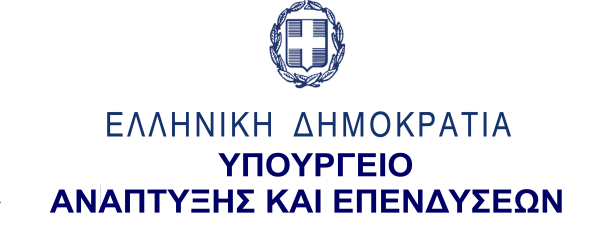 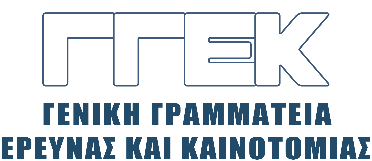 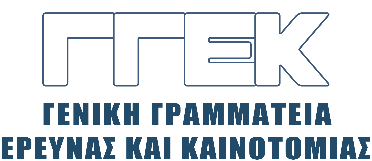 ΔΕΛΤΙΟ ΤΥΠΟΥ       	                                                                                               01.10.2022Συμμετοχή του Γενικού Γραμματέα Έρευνας και Καινοτομίας, κ. Αθανάσιου Κυριαζή στην εκδήλωση «Βραδιά Ερευνητή». ΙΤΕ, 30 Σεπτεμβρίου 2022______________________________________________________________Την Παρασκευή 30 Σεπτεμβρίου, γιορτάστηκε η «Βραδιά Ερευνητή». Ο Γενικός Γραμματέας Έρευνας και Καινοτομίας, κ. Αθανάσιος Κυριαζής συμμετείχε στην εκδήλωση «Βραδιά Ερευνητή», η οποία διοργανώθηκε από το Ίδρυμα Τεχνολογίας και Έρευνας (ΙΤΕ), στα Βασιλικά Βουτών, στο Ηράκλειο Κρήτης και δήλωσε σχετικά:«Πρόκειται για μια γιορτή των ανθρώπων της επιστήμης και της έρευνας, οι οποίοι αφιερώνουν τη ζωή τους για να δημιουργήσουν επιστημονικά επιτεύγματα που θα βελτιώσουν την ποιότητα ζωής της ανθρωπότητας και θα συμβάλουν στην αντιμετώπιση των τεράστιων προκλήσεων της εποχής μας και γι’ αυτό τους οφείλουμε πολλά. Επίσης, η εκδήλωση αποτελεί και μια ευκαιρία οι νέοι μας να αντλήσουν έμπνευση από τους ανθρώπους αυτούς και να ακολουθήσουν τα βήματά τους». 